COUNTY COMMISSION RECORD, VERNON COUNTYWednesday, February 21, 2024,	                                                                     6th February Adj.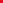 THE VERNON COUNTY COMMISSION MET, PURSUANT TO ADJOURNMENT, WEDNESDAY, FEBRUARY 21, 2024, AT 9:00 A.M.  PRESENT: JOE WILSON, PRESIDING COMMISSIONER; CINDY THOMPSON, NORTHERN COMMISSIONER; EVERETT L. WOLFE, SOUTHERN COMMISSIONER            SHERIFFSheriff Jason Mosher stopped by the Commission Office to execute three ARPA contracts for a body scanner, HVAC replacement at the Vernon County Jail, and roof repairs to the jail.    ROAD AND BRIDGEMike Reasoner, Road and Bridge Foreman, called on the Commission to discuss culverts that may be needed in Osage Township, Virgil Township and in Deerfield Township. They also discussed obtaining bids in regard to the side arm mower.            ROADSCommissioner Wilson received a call from Chester Hoover who is concerned about the condition of 2625 Road to the south of E Highway that has heavy big truck traffic. Commissioner Wilson stated that the Commission would contact the trustees of Dover and Montevallo townships to check on the condition of the road. Commissioner Wolfe called Jeff Parrish, Montevallo Township Board Member, who will examine the road. Charlie Comstock, Coal Township Trustee, visited with Commissioner Wilson about the procedure for closing a road.         TOWNSHIPSJames Boyle, Virgil Township Trustee, visited with the Commission and delivered updates on Virgil Township.Nathan Thomas, Virgil Township board member, called on the Commission to discuss the roads and road grader usage in the township.                                                  ECONOMIC DEVELOPMENTWayne Prewitt and Mikayla Neil of the Extension Office visited the Commission to discuss Economic Development in the county.             INVOICES     The Commission approved invoices and signed checks.                                                              LEPC MEETINGCommissioners Thompson and Wilson attended the LEPC meeting at the Emergency Management building.          FFA DINNERCommissioners Thompson attended the FFA dinner at the Fairgrounds.                                        VERNON COUNTY FIRE DEPARTMENTSCommissioner Thompson made a motion to approve the 2024 establishment of boundaries for the Vernon County Fire Departments as presented by Derik White, Vernon County Emergency Management Director. Commissioner Wolfe seconded the motion. All voted yes to approve.					TOURISMCommissioner Thompson made a motion to approve to allow Tourism to complete the MoDot Outdoor Advertising application for an electronic billboard sign to be placed at the Vernon County Fairgrounds at approximately the same location as the existing wooden sign. This is pending MoDot’s process and approval.  Commissioner Wilson seconded the motion. All voted yes to approve.HAZARD MITIGATION PLANCommissioner Thompson made a motion to approve the updating of Resolution No. 54 to accept the 2024 Multijurisdictional Natural Hazard Mitigation Plan. Commissioner Wolfe seconded the motion. All voted yes to approve.       ARPA CONTRACTCommissioner Thompson made a motion to approve ARPA contract #23 with Vernon County, the third application for repayment of hazard pay in the amounts of $83,901.98 for hazard pay and $240.00 for ARPA legal services.         RODEO ARENAThe Commission met with Chuck McKellips, of C. R. McKellips Rodeo Co, Inc., to discuss updates that are needed at the rodeo arena.                       MOWINGJoel McKinney, Bacon Township Trustee, delivered a marked map to the Commission for mowing purposes.  		RECYCLINGCommissioner Wilson placed a call to Elizabeth Lammers to answer recycling questions in response to an email received earlier this week.                         BRO-R108(46)Commissioner Wolfe talked to Lindsey Chaffin with Great River Engineering via telephone in regard to the bridge project.           FOREST CROPLAND REVENUELetters have been received from the Vernon County Ambulance District, the Nevada R-V School District and the Vernon County Health Department in regard to the forest cropland revenue.              ADJOURNOrdered that Commission adjourn at 3:15 P.M. until Tuesday, February 27, 2024.ATTEST: ________________________________ APPROVED:_____________________________		CLERK OF COMMISSION			       PRESIDING COMMISSIONER